Рабочая группа по правовому развитию Мадридской системы международной регистрации знаковЧетырнадцатая сессияЖенева, 13 – 17 июня 2016 г.РЕЗЮМЕ ПРЕДСЕДАТЕЛЯпринято Рабочей группой	Рабочая группа по правовому развитию Мадридской системы международной регистрации знаков (ниже именуемая «Рабочая группа») провела свою сессию 13 - 17 июня 2016 г. в Женеве.  	В сессии приняли участие следующие Договаривающиеся стороны Мадридского союза:  Африканская организация интеллектуальной собственности (АОИС), Албания, Алжир, Антигуа и Барбуда, Австралия, Австрия, Беларусь, Камбоджа, Китай, Колумбия, Куба, Чешская Республика, Дания, Эстония, Финляндия, Франция, Германия, Гана, Греция, Венгрия, Индия, Израиль, Италия, Япония, Кения, Лаосская Народно-Демократическая Республика, Латвия, Литва, Мадагаскар, Мексика, Черногория, Марокко, Мозамбик, Новая Зеландия, Норвегия, Филиппины, Польша, Португалия, Республика Корея, Республика Молдова, Румыния, Российская Федерация, Сербия, Сингапур, Испания, Швеция, Швейцария, Таджикистан, бывшая югославская Республика Македония, Украина, Европейский союз (ЕС), Соединенное Королевство, Соединенные Штаты Америки, Вьетнам (54).  	В качестве наблюдателей в сессии приняли участие следующие государства:  Бразилия, Канада, Сальвадор, Гондурас, Индонезия, Иордания, Кувейт, Малайзия, Мальта, Таиланд (10).  	В качестве наблюдателей  в сессии приняли участие представители следующих международных межправительственных организаций:  Ведомство Бенилюкса по интеллектуальной собственности (BOIP), Всемирная торговая организация (ВТО), Евразийская экономическая комиссия (ЕЭК) (3).  	В качестве наблюдателей в сессии приняли участие представители следующих международных неправительственных организаций:  Ассоциация Европейских сообществ по товарным знакам (ECTA), Европейская ассоциация студентов юридических факультетов (ELSA International), Французская ассоциация юристов-практиков в области товарных знаков и промышленных образцов (APRAM), Международная ассоциация по охране интеллектуальной собственности (AIPPI), Японская ассоциация патентных поверенных (JPAA), Японская ассоциация по товарным знакам (JTA), Франко-швейцарская ассоциация по интеллектуальной собственности (AROPI), Центр международных исследований в области интеллектуальной собственности (CEIPI), Международная ассоциация по товарным знакам (INTA), Японская ассоциация по интеллектуальной собственности (JIPA), MARQUES – Ассоциация европейских владельцев товарных знаков (11).  	Список участников содержится в документе MM/LD/WG/14/INF/1 Prov. 2Пункт 1 повестки дня: открытие сессии	Сессию открыла заместитель Генерального директора, куратор сектора брендов и промышленных образцов Всемирной организации интеллектуальной собственности (ВОИС), которая приветствовала ее участников.  ПУНКТ 2 ПОВЕСТКИ ДНЯ:  Выборы Председателя и двух заместителей Председателя	Председателем Рабочей группы был единогласно избран г-н Микаэль Франке Раун (Дания), а заместителями Председателя были единогласно избраны г-жа Ли Дунсяо (Китай) и г-жа Матильда Манитра Соа Рахаринони (Мадагаскар).  	Функции Секретаря Рабочей группы выполняла г-жа Дебби Роннинг.  пункт 3 ПОВЕСТКИ ДНЯ:  Принятие повестки дня	Рабочая группа приняла проект повестки дня (документ MM/LD/WG/14/1 Prov. 2) без изменений.  	Рабочая группа приняла к сведению сообщение об электронном принятии отчета о тринадцатой сессии Рабочей группы.  ПУНКТ 4 ПОВЕСТКИ ДНЯ:  Предлагаемые поправки к Общей инструкции к Мадридскому соглашению о международной регистрации знаков и Протоколу к этому Соглашению	Обсуждения проходили на основе документа MM/LD/WG/14/2 Rev.  	Рабочая группа:  (i)	постановила рекомендовать Ассамблее Мадридского союза принять поправки к правилам 3, 18ter, 22, 25, 27 и 32 и включить новое правило 23bis в Общую инструкцию к Мадридскому соглашению о международной регистрации знаков и Протоколу к этому соглашению (ниже именуемую «Общая инструкция») с изменениями, внесенными Рабочей группой, и в том виде, в каком они отражены в приложении I к настоящему документу, с датой вступления в силу с 1 ноября 2017 г.;  (ii)	согласилась с предлагаемыми поправками к разделу 16 Административной инструкции по применению Мадридского соглашения о международной регистрации знаков и Протокола к нему (ниже именуемой «Административная инструкция») в том виде, в каком они отражены в приложении I к настоящему документу, с той же датой вступления в силу;  и(iii)	согласилась с предлагаемой поправкой к правилу 21, пункты (1)-(4) и (6) с изменениями, внесенными Рабочей группой, и в том виде, в каком она отражена в приложении II к настоящему документу, и просила Международное бюро подготовить документ, посвященный пунктам (5) и (7) предлагаемых поправок к данному правилу, с указанием даты вступления в силу предлагаемого измененного правила для его обсуждения на следующей сессии Рабочей группы.пункт 5 повестки дня:  Предложение, касающееся внесения записи о разделении или слиянии международных регистраций	Обсуждения проходили на основе документа MM/LD/WG/14/3 Rev.  	Рабочая группа постановила:  	(i)	рекомендовать Ассамблее Мадридского союза принять предлагаемые поправки к правилам 22, 27, 32 и 40, а также ввести в действие новые правила 27bis и 27ter Общей инструкции с поправками, внесенными Рабочей группой, и пункт 7.7 в Перечне пошлин и сборов, как это изложено в приложении III к настоящему документу, установив в качестве даты вступления их в силу 1 февраля 2019 г.;  и	(ii)	согласиться с предложенным измененным вариантом  разделов 16 и 17 Административной инструкции, содержащимся в приложении III к настоящему документу, установив ту же дату вступления в силу.  пункт 6 повестки дня:  Дальнейшее развитие Мадридской системы международной регистрации знаков	Обсуждения проходили на основе документа MM/LD/WG/14/4. 	Рабочая группа согласовала содержащуюся в приложении IV к настоящему документу «дорожную карту», включая перечень тем для обсуждения Рабочей группой или ее совещанием за «круглым столом» в краткосрочном, среднесрочном и долгосрочном плане, а также перечень вопросов, по которым Международному бюро следует периодически представлять отчеты упомянутому совещанию.  пункт 7 повестки дня:  Анализ ограничений в рамках Мадридской системы международной регистрации знаков	Обсуждения проходили на основе документа MM/LD/WG/14/5.  	Рабочая группа предложила Международному бюро подготовить документ для обсуждения на следующей сессии, проанализировав роль ведомства происхождения при  рассмотрении ограничений, представленных в международных заявках, и их возможных последствий.  Кроме того, в этом документе следует проанализировать роль ведомств указанных Договаривающихся сторон в связи с ограничениями, представленными в международных заявках или затрагивающих их последующих указаниях, и возможные вытекающие из этого последствия, в том числе предложения в отношении роли и тех, и других ведомств.пункт 8 повестки дня:  Другие вопросы	Другие вопросы на рассмотрение не выносились.  пункт 9 повестки дня:  Резюме Председателя	Рабочая группа одобрила резюме Председателя, содержащееся в настоящем документе.  пункт 10 повестки дня:  Закрытие сессии	Председатель закрыл сессию 17 июня 2016 г.[Приложения следуют]ПРЕДЛАГАЕМЫЕ ПОПРАВКИ К ОБЩЕЙ ИНСТРУКЦИИ К МАДРИДСКОМУ СОГЛАШЕНИЮ О МЕЖДУНАРОДНОЙ РЕГИСТРАЦИИ ЗНАКОВ И ПРОТОКОЛА К ЭТОМУ СОГЛАШЕНИЮMM/LD/WG/14/2 REV. ПРИЛОЖЕНИЕ (ПОПРАВКИ, ВНЕСЕННЫЕ РАБОЧЕЙ ГРУППОЙ)Общая инструкцияк Мадридскому соглашениюо международной регистрации знакови Протоколу к этому Соглашению(действует с )[…]Раздел 1Общие положения[…]Правило 3Представительство в Международном бюро	[…](4)	[Внесение записи и уведомление о назначении представителя;  дата вступления назначения в силу]  […](b)	Международное бюро информирует о записи, упомянутой в подпункте (а), как заявителя или владельца, так и .  Если назначение сделано в отдельном сообщении, представленном через Ведомство, Международное бюро также уведомляет о такой записи это Ведомство.[…]	(6)	[Аннулирование записи; дата вступления в силу аннулирования][…]Раздел 4Факты, которые имеют место в Договаривающихся сторонахи затрагивают международные регистрации[…]Правило 18terОкончательное решение относительно статуса знака в указанной Договаривающейся стороне[…](4)	[Последующее решение]  Если после направления заявления в соответствии с пунктом  (2) или (3) последующее решение затрагивает охрану знака, Ведомство в той степени, в какой оно осведомлено об этом решении, направляет в Международное бюро последующее заявление, указывающее товары и услуги, в отношении которых знаку предоставляется охрана в соответствующей Договаривающейся стороне().  […]Правило 22Прекращение действия базовой заявки,основанной на ней регистрацииили базовой регистрации(1)	[Уведомление, касающееся прекращения действия базовой заявки, основанной на ней регистрации или базовой регистрации]  […](c)	Как только судебное разбирательство или процедура, упомянутые в подпункте (b), завершились принятием окончательного решения, упомянутого в статье 6(4) Соглашения, окончательного решения, упомянутого во втором предложении статьи 6(3) Протокола, или отзывом или отказом, упомянутыми в третьем предложении статьи 6(3) Протокола, Ведомство происхождения, когда оно осведомлено об этом, незамедлительно уведомляет об этом Международное бюро и передает указания, упомянутые в подпунктах (а)(i) - (iv). (2)	[Внесение записи и пересылка уведомления;  аннулирование международной регистрации]  […](b)	Если любое уведомление, упомянутое в пункте (1)(а) или (с), требует аннулирования международной регистрации и удовлетворяет требованиям этого пункта, Международное бюро, если это применимо, аннулирует международную регистрацию в Международном реестре.  

[…]Раздел 5Последующие указания;  изменения[…]Правило 25Просьба о внесении записи об изменении; 
просьба о внесении записи об аннулировании	(1)	[Представление просьбы]  (а)  Просьба о внесении записи представляется в Международное бюро на соответствующем официальном бланке в одном экземпляре, если эта просьба касается одной из следующих позиций:			[…]			(v)	аннулирования международной регистрации в отношении всех указанных Договаривающихся сторон для всех или некоторых товаров и услуг;	[…]  (а)  Просьба о внесении записи об изменении или просьба о внесении записи об аннулировании, наряду с испрашиваемым изменением или аннулированием, содержит или указывает:			[…]	(ii)	имя владельца, если изменение касается имени или адреса представителя;			[…]Правило 27Внесение записи и уведомление об изменении или аннулировании;слияние международных регистраций;  заявление о том, что изменение владельца или ограничение не имеет силы[…](2)	   	[…]Раздел 7Бюллетень и база данныхПравило 32Бюллетень(1)	[Информация, относящаяся к международным регистрациям]  (а)  Международное бюро публикует в Бюллетене соответствующие данные, касающиеся:[…]		(xii)	международных регистраций, которые не были продлены;[…](3)	 публик на веб-сайте Всемирной организации интеллектуальной собственности.  ПРЕДЛАГАЕМЫЕ ПОПРАВКИ К АДМИНИСТРАТИВНОЙ ИНСТРУКЦИИ ПО ПРИМЕНЕНИЮ МАДРИДСКОГО СОГЛАШЕНИЯ О МЕЖДУНАРОДНОЙ РЕГИСТРАЦИИ ЗНАКОВ И ПРОТОКОЛА К НЕМУАдминистративная инструкция по применениюМадридского соглашения о международной регистрациизнаков и Протокола к нему(действует с )[…]Часть шестаяНумерация международных регистрацийРаздел 16:  Нумерация после частичного изменения владельца[Приложение II следует]ПРЕДЛАГАЕМЫЕ ПОПРАВКИ К ОБЩЕЙ ИНСТРУКЦИИ К МАДРИДСКОМУ СОГЛАШЕНИЮ О МЕЖДУНАРОДНОЙ РЕГИСТРАЦИИ ЗНАКОВ И ПРОТОКОЛА К ЭТОМУ СОГЛАШЕНИЮMM/LD/WG/14/2 REV. ПРИЛОЖЕНИЕ (ПОПРАВКИ, ВНЕСЕННЫЕ РАБОЧЕЙ ГРУППОЙ)Общая инструкцияк Мадридскому соглашениюо международной регистрации знакови Протоколу к этому Соглашению(действует с )[…]Раздел 4Факты, которые имеют место в Договаривающихся сторонахи затрагивают международные регистрации[…]Правило 21Замена (1)	(2)	[Приложение III следует]предлагаемые поправки к общей инструкции к мадридскому соглашению о международной регистрации знаков и протоколу к этому соглашениюMM/LD/WG/14/3 Rev. ПРИЛОЖЕНИЕ (ПОПРАВКИ, ВНЕСЕННЫЕ РАБОЧЕЙ ГРУППОЙ)Общая инструкция к Мадридскому соглашению о международной регистрации знаков и Протоколу к этому Соглашению
(действует с) […]Раздел 4Факты, которые имеют место в Договаривающихся сторонах и влияют на международные регистрации […]Правило 22Прекращение действия базовой заявки, основанной на ней регистрации или базовой регистрации 	[…](2)	[Внесение записи и пересылка уведомления; аннулирование международной регистрации]   		[…](b)	Если любое уведомление, упомянутое в подпункте (1)(а) или (с), требует аннулирования международной регистрации и отвечает требованиям этого подпункта, Международное бюро, если это применимо, аннулирует международную регистрацию в Международном реестре.  Международное бюро также, если это применимо, аннулирует международные регистрации, являющиеся следствием частичного изменения владельца, запись о которых внесена в соответствии с международной регистрацией, аннулированной в результате вышеупомянутого уведомления, и те регистрации, которые являются следствием их слияния.  Раздел 5Последующие указания;  изменения[…]Правило 27Внесение записи и уведомление об изменении илианнулировании;  заявление о том, что изменение владельца или ограничение не имеет силы  	[…]	(3)	  	[…] идентификационные сведения о лице, осуществляющем платеж или дающем инструкции.оРаздел 7Бюллетень и база данныхПравило 32Бюллетень	(1)	[Информация, относящаяся к международным регистрациям]  (а)  Международное бюро публикует в Бюллетене соответствующие данные, касающиеся: 			[…]			[…]			(xi)	информации, о которой сделана запись в соответствии с правилами 20, 20bis, 21, 21bis, 22(2)(a), 23, 27(4) и 40(3);			[…]		[…]	(2)	[Информация, касающаяся особых требований и определенных заявлений Договаривающихся сторон]  Международное бюро публикует в Бюллетене			(i)	любое уведомление, сделанное в соответствии с правилами 7, 20bis(6), и любое заявление, сделанное в соответствии с правилом 17(5)(d) или (е);			[…]	[…]Раздел 9Прочие положения[…]Правило 40Вступление в силу; переходные положения	[…]	[…]предлагаемые поправки к перечню пошлин и сборовПЕРЕЧЕНЬ ПОШЛИН И СБОРОВ(действует с )Швейцарские франки[…]7.	Прочие записи 	[…][…]предлагаемые поправки к Административной инструкции по применению Мадридского соглашения о международной регистрации знаков и протокола к нему Административная инструкция по применениюМадридского соглашения о международной регистрации знакови Протокола к нему
(действует с)[…]Часть шестая
Нумерация международных регистраций  Раздел 16:  Нумерация после  частичного изменения владельца		(a)	 Отдельная международная регистрация, являющаяся следствием внесения записи о частичном изменении владельца , имеет номер международной регистрации, у части которой изменен владелец или которая была разделена, и за этим номером следует заглавная буква.		[…]Раздел 17: Нумерация в результате слияния международных регистраций	Международная регистрация, являющаяся следствием слияния международных регистраций в соответствии с правилом 27, имеет номер международной регистрации, части которой которая была и за этим номером, когда это применимо, заглавная буква. [Приложение IV следует] ПРЕДЛАГАЕМая «дорожная карта» [Конец приложения IV и документа]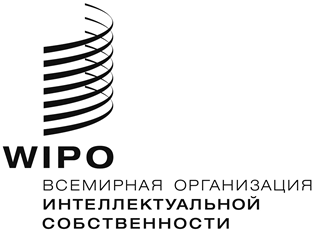 R  MM/LD/WG/14/6  MM/LD/WG/14/6  MM/LD/WG/14/6оригинал:  английскийоригинал:  английскийоригинал:  английскийдата:  17 ИЮНЯ 2016 г.дата:  17 ИЮНЯ 2016 г.дата:  17 ИЮНЯ 2016 г.КРАТКОСРОЧНАЯ ПЕРСПЕКТИВА КРАТКОСРОЧНАЯ ПЕРСПЕКТИВА ОТЧЕТЫ ДЛЯ СОВЕЩАНИЯ ЗА «КРУГЛЫМ СТОЛОМ»РАБОЧАЯ ГРУППАCОВЕЩАНИЕ ЗА «КРУГЛЫМ СТОЛОМ»Географический охват Мадридской системыПоказатели эффективностиСроки обработки при осуществлении обычных операций (максимальный срок обработки)E-MadridЗаменаПреобразованиеНовые виды знаковОграниченияПринципы классификацииИсправлениеСоответствие знаков для целей сертификацииЗнаки, напечатанные разными шрифтамиВыполнение требованийМетоды проведения экспертизы МБ (публикация сведений о методах)Географический охват Мадридской системыПоказатели эффективностиСроки обработки при осуществлении обычных операций (максимальный срок обработки)E-MadridЗаменаПреобразованиеНовые виды знаковОграниченияПринципы классификацииИсправлениеСоответствие знаков для целей сертификацииЗнаки, напечатанные разными шрифтамиВыполнение требованийМетоды проведения экспертизы МБ (публикация сведений о методах)Географический охват Мадридской системыПоказатели эффективностиСроки обработки при осуществлении обычных операций (максимальный срок обработки)E-MadridЗаменаПреобразованиеНовые виды знаковОграниченияПринципы классификацииИсправлениеСоответствие знаков для целей сертификацииЗнаки, напечатанные разными шрифтамиВыполнение требованийМетоды проведения экспертизы МБ (публикация сведений о методах)Географический охват Мадридской системыПоказатели эффективностиСроки обработки при осуществлении обычных операций (максимальный срок обработки)E-MadridЗаменаПреобразованиеНовые виды знаковОграниченияПринципы классификацииИсправлениеСоответствие знаков для целей сертификацииЗнаки, напечатанные разными шрифтамиВыполнение требованийМетоды проведения экспертизы МБ (публикация сведений о методах)Географический охват Мадридской системыПоказатели эффективностиСроки обработки при осуществлении обычных операций (максимальный срок обработки)E-MadridЗаменаПреобразованиеНовые виды знаковОграниченияПринципы классификацииИсправлениеСоответствие знаков для целей сертификацииЗнаки, напечатанные разными шрифтамиВыполнение требованийМетоды проведения экспертизы МБ (публикация сведений о методах)Географический охват Мадридской системыПоказатели эффективностиСроки обработки при осуществлении обычных операций (максимальный срок обработки)E-MadridЗаменаПреобразованиеНовые виды знаковОграниченияПринципы классификацииИсправлениеСоответствие знаков для целей сертификацииЗнаки, напечатанные разными шрифтамиВыполнение требованийМетоды проведения экспертизы МБ (публикация сведений о методах)Географический охват Мадридской системыПоказатели эффективностиСроки обработки при осуществлении обычных операций (максимальный срок обработки)E-MadridГеографический охват Мадридской системыПоказатели эффективностиСроки обработки при осуществлении обычных операций (максимальный срок обработки)E-MadridСРЕДНЕСРОЧНАЯ ПЕРСПЕКТИВАСРЕДНЕСРОЧНАЯ ПЕРСПЕКТИВАГеографический охват Мадридской системыПоказатели эффективностиСроки обработки при осуществлении обычных операций (максимальный срок обработки)E-MadridГеографический охват Мадридской системыПоказатели эффективностиСроки обработки при осуществлении обычных операций (максимальный срок обработки)E-MadridРАБОЧАЯ ГРУППАСОВЕЩАНИЕ ЗА «КРУГЛЫМ СТОЛОМ»Географический охват Мадридской системыПоказатели эффективностиСроки обработки при осуществлении обычных операций (максимальный срок обработки)E-MadridЕдинообразный срок ответа в случае предварительного отказаИсправлениеПересмотр размера пошлин и варианты уплатыВозможное сокращение периода сохранения зависимостиМетоды проведения экспертизы МБ (публикация сведений о методах)Устранение несогласованности методов классификацииОбновленные свидетельства о международной регистрацииГеографический охват Мадридской системыПоказатели эффективностиСроки обработки при осуществлении обычных операций (максимальный срок обработки)E-MadridЕдинообразный срок ответа в случае предварительного отказаИсправлениеПересмотр размера пошлин и варианты уплатыВозможное сокращение периода сохранения зависимостиМетоды проведения экспертизы МБ (публикация сведений о методах)Устранение несогласованности методов классификацииОбновленные свидетельства о международной регистрацииГеографический охват Мадридской системыПоказатели эффективностиСроки обработки при осуществлении обычных операций (максимальный срок обработки)E-MadridЕдинообразный срок ответа в случае предварительного отказаИсправлениеПересмотр размера пошлин и варианты уплатыВозможное сокращение периода сохранения зависимостиМетоды проведения экспертизы МБ (публикация сведений о методах)Устранение несогласованности методов классификацииОбновленные свидетельства о международной регистрацииГеографический охват Мадридской системыПоказатели эффективностиСроки обработки при осуществлении обычных операций (максимальный срок обработки)E-MadridЕдинообразный срок ответа в случае предварительного отказаИсправлениеПересмотр размера пошлин и варианты уплатыВозможное сокращение периода сохранения зависимостиМетоды проведения экспертизы МБ (публикация сведений о методах)Устранение несогласованности методов классификацииОбновленные свидетельства о международной регистрацииГеографический охват Мадридской системыПоказатели эффективностиСроки обработки при осуществлении обычных операций (максимальный срок обработки)E-MadridГеографический охват Мадридской системыПоказатели эффективностиСроки обработки при осуществлении обычных операций (максимальный срок обработки)E-MadridДОЛГОСРОЧНАЯ ПЕРСПЕКТИВАДОЛГОСРОЧНАЯ ПЕРСПЕКТИВАГеографический охват Мадридской системыПоказатели эффективностиСроки обработки при осуществлении обычных операций (максимальный срок обработки)E-MadridГеографический охват Мадридской системыПоказатели эффективностиСроки обработки при осуществлении обычных операций (максимальный срок обработки)E-MadridПраво подачи заявкиВопросы, перечисленные в разделе IV «Варианты, касающиеся ведомств» документа  MM/LD/WG/14/4Процедура пересмотраОбъем перечня товаров и услуг (возможное «рассоединение»)Право подачи заявкиВопросы, перечисленные в разделе IV «Варианты, касающиеся ведомств» документа  MM/LD/WG/14/4Процедура пересмотраОбъем перечня товаров и услуг (возможное «рассоединение»)Географический охват Мадридской системыПоказатели эффективностиСроки обработки при осуществлении обычных операций (максимальный срок обработки)E-MadridПраво подачи заявкиВопросы, перечисленные в разделе IV «Варианты, касающиеся ведомств» документа  MM/LD/WG/14/4Процедура пересмотраОбъем перечня товаров и услуг (возможное «рассоединение»)Право подачи заявкиВопросы, перечисленные в разделе IV «Варианты, касающиеся ведомств» документа  MM/LD/WG/14/4Процедура пересмотраОбъем перечня товаров и услуг (возможное «рассоединение»)Географический охват Мадридской системыПоказатели эффективностиСроки обработки при осуществлении обычных операций (максимальный срок обработки)E-MadridПраво подачи заявкиВопросы, перечисленные в разделе IV «Варианты, касающиеся ведомств» документа  MM/LD/WG/14/4Процедура пересмотраОбъем перечня товаров и услуг (возможное «рассоединение»)Право подачи заявкиВопросы, перечисленные в разделе IV «Варианты, касающиеся ведомств» документа  MM/LD/WG/14/4Процедура пересмотраОбъем перечня товаров и услуг (возможное «рассоединение»)Географический охват Мадридской системыПоказатели эффективностиСроки обработки при осуществлении обычных операций (максимальный срок обработки)E-Madrid